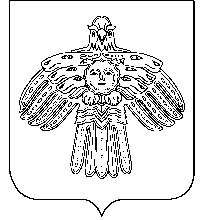                                                        АДМИНИСТРАЦИЯ                                                                            «НИЖНИЙ ОДЕС»  КАР  ОВМÖДЧÖМИНСАГОРОДСКОГО  ПОСЕЛЕНИЯ  «НИЖНИЙ ОДЕС»                                                     АДМИНИСТРАЦИЯ                                                 ПОСТАНОВЛЕНИЕ    ШУÖМот «23» октября 2017                                                                                     № 324Список изменяющих документов:(в ред. Постановлений администрации городского поселения «Нижний Одес» от 07.05.2018г. № 133; от 25.03.2019г. № 72; от 18.04.2019г. № 98; от 18.10.12019г. № 254а; от 23.03.2020г. № 71; от 17.08.2020г. № 155; от 19.10.2020г. № 232; от 19.08.2021г. № 202; от 24.09.2021г. № 233; от 08.11.2021г. № 259; от 21.02.2022г. № 35а; от 09.08.2022г. № 211; от 25.10.2022г. № 280; 08.11.2022г. № 301; от 16.12.2022г. № 337; от 12.04.2023г. № 142; от 11.07.2023г. № 205; от 01.08.2023г. № 233; от 20.12.2023г. № 356)Об утверждении муниципальной программы «Формирование комфортной городской среды»В соответствии с Федеральным законом от 06.10.2003 № 131-ФЗ «Об общих принципах организации местного самоуправления в Российской Федерации», Постановлением Правительства Российской Федерации от 10.02.2017 № 169 «Об утверждении Правил предоставления и распределения субсидий из федерального бюджета бюджетам субъектов Российской Федерации на поддержку государственных программ субъектов Российской Федерации и муниципальных программ формирования современной городской среды», Уставом муниципального образования городского поселения «Нижний Одес», Администрация городского поселения «Нижний Одес»ПОСТАНОВЛЯЕТ:Утвердить муниципальную программу «Формирование комфортной городской среды» согласно приложению к настоящему постановлению.2. Настоящее постановление вступает в силу со дня его официального опубликования.3. Контроль за исполнением настоящего постановления возложить на  заместителя руководителя администрации городского поселения «Нижний Одес».Руководитель администрациигородского поселения «Нижний Одес»                                        Ю.С.АксеновУтверждена                                                       Постановлением  администрациигородского поселения «Нижний Одес»от « 23 »октября  2017 № 324                                                 (Приложение)МУНИЦИПАЛЬНАЯ ПРОГРАММАМУНИЦИПАЛЬНОГО ОБРАЗОВАНИЯ ГОРОДСКОГО ПОСЕЛЕНИЯ «НИЖНИЙ ОДЕС» «Формирование комфортной городской среды»ПАСПОРТмуниципальной программы муниципального образования городского поселения «Нижний Одес»«Формирование комфортной городской среды»Характеристика текущего состояния сферы благоустройства в муниципальном образованииОдним из приоритетных направлений развития муниципального образования является повышения уровня благоустройства, создание безопасных и комфортных условий для проживания жителей муниципального образования.Статус современного муниципального образования во многом определяет уровень внешнего благоустройства и развитая инженерная инфраструктура.В городском поселении насчитывается более 70 многоквартирных домов. Охват населения благоустроенными дворовыми территориями (доля населения, проживающего в жилом фонде с благоустроенными дворовыми территориями от общей численности населения городского поселения)  составляет 85 %.  Большинство жилых домов введено в эксплуатацию в 1963 - 1980 годах прошлого столетия и внутриквартальные дороги и проезды, расположенные в жилой застройке, не соответствует технологическим и эксплуатационным требованиям. Благоустройство территории городского поселения представляет собой комплекс мероприятий, направленных на создание благоприятных, здоровых и культурных условий жизни, трудовой деятельности и досуга населения в границах поселения. Необходимость благоустройства территорий, продиктовано на сегодняшний день необходимостью обеспечения проживания людей в более комфортных условиях при постоянно растущем благосостоянии населения.В существующем жилищном фонде на территории городского поселения объекты благоустройства дворов за многолетний период эксплуатации пришли в ветхое состояние, и не отвечают современным требованиям, обусловленным нормами Градостроительного и Жилищного кодексов Российской Федерации.Кроме того, результаты обследований дворовых территории показали, что пришло в негодность асфальтобетонное покрытие внутри дворовых проездов и тротуаров. В большинстве дворов отсутствует необходимый набор малых архитектурных форм  и обустроенные детские площадки.  Отсутствуют специально оборудованные стоянки для автомобилей, что приводит к их хаотичной парковке, в некоторых случаях даже на зеленой зоне.Реализация Программы позволит создать на дворовых территориях многоквартирных домов условия, благоприятно влияющие на психологическое состояние человека, повысить комфортность проживания жителей, обеспечить более эффективную эксплуатацию жилых домов, сформировать активную гражданскую позицию населения посредством его участия в благоустройстве внутридворовых территорий, повысить уровень и качество жизни жителей района.Благоустройство дворовых территорий и общественных территорий городского поселения позволит поддержать их в удовлетворительном состоянии, повысить уровень благоустройства, выполнить архитектурно-планировочную организацию территорий, обеспечить здоровые условия отдыха и жизни жителей. Настоящая Программа определяет комплекс системных мероприятий, направленных на повышение качества реализуемых проектов в сфере благоустройства и активное привлечение граждан и бизнеса к их разработке и непосредственной реализации.2. Приоритеты, цели и задачи реализуемой муниципальной политики в соответствующей сфере социально-экономического развития, описание основных целей и задач муниципальной программы. Прогноз развития соответствующей сферы социально-экономического развития муниципального образованияПраво граждан на благоприятную окружающую среду закреплено в основном Законе государства – Конституции Российской Федерации.Муниципальная программа разработана с учетом Методических рекомендаций по подготовке государственных (муниципальных) программ формирования современной городской среды в рамках реализации приоритетного проекта «Формирование комфортной городской среды на 2018-2024 годы», утвержденных Приказом Министерства строительства и жилищно-коммунального хозяйства Российской Федерации от 06.04.2017 № 691/пр, Порядка проведения общественного обсуждения проекта муниципальной программы муниципального образования городского поселения «Нижний Одес» «Формирование комфортной городской среды» утвержденного постановлением администрации городского поселения «Нижний Одес» от 04.08.2017 № 241.( в ред. Постановления от 25.03.2019г.№ 72)Приоритеты муниципальной политики в сфере реализации муниципальной программы определены в соответствии с приоритетами федеральной, региональной и местной политики в сфере благоустройства. Приоритеты в сфере экономического развития муниципального образования городского поселения «Сосногорск» (далее – поселение) определены Стратегией социально-экономического развития муниципального образования муниципального района «Сосногорск» до 2020 года, одобренной решением Совета муниципального образования муниципального района «Сосногорск» от 28.02.2014 № 313 (в ред. от 12.02.2016 г.). Главной стратегической целью социально-экономического развития муниципального образования городского поселения «Нижний Одес» является рост качества жизни населения за счет повышения уровня благоустройства городского поселения и модернизации социальной сферы. Основным приоритетом в сфере реализации муниципальной программы «Формирование комфортной городской среды» (далее – Программы) является повышение качества городской среды. Выбор приоритетного направления и цели Программы обусловлены текущим состоянием благоустройства на территории поселения(приложение 1.1. к Программе).В соответствии с долгосрочными приоритетами экономического развития, а также с учетом текущего состояния экономики муниципального образования городского поселения «Нижний Одес», определены цель и задачи Программы. Основной целью Программы является повышение качества и комфорта городской среды на территории поселения. Для достижения цели Программы будут решаться следующие задачи: 1. Обеспечение формирования единого облика городского поселения;2. Проведение ремонта и обеспечение благоустройства дворовых территорий МКД;3. Проведение ремонта и (или) повышение уровня благоустройства общественных территорий городского поселения;Реализация запланированного Программой комплекса мероприятий позволит обеспечить:Сведения о целевых показателях (индикаторах) Программы, основных мероприятий Программы и их значениях представлены в Приложении 1 к Программе (Таблица 1). Перечень ведомственных целевых программ и основных мероприятий Программы представлен в Приложении 1 к Программе (Таблица 2). Сведения об основных мерах правового регулирования в сфере реализации Программы представлены в Приложении 1 к Программе (Таблица 3). Ресурсное обеспечение реализации Программы представлено в Приложении 1 к Программе (Таблица 4). Ресурсное обеспечение и прогнозная (справочная) оценка расходов федерального бюджета, республиканского бюджета Республики Коми, бюджета городского поселения «Нижний Одес» и внебюджетных источников на реализацию целей Программы представлены в Приложении 1 к Программе (Таблица 5).3. Срок реализации ПрограммыПрограмма реализуется в период с 2018 года по 2024 год включительно (этапы не выделяются).4. Перечень и характеристика основных мероприятий Программы(раздел в ред. Постановления от 25.03.2019г. № 72)«Основу Программы составляет ремонт и благоустройство дворовых территорий многоквартирных домов и мест массового пребывания населения.Мероприятия по благоустройству дворовых территорий, общественных территорий муниципального образования формируются с учетом необходимости обеспечения физической, пространственной и информационной доступности зданий, сооружений, дворовых и общественных территорий для инвалидов и других маломобильных групп населения.         Для поддержания дворовых территорий и мест массового пребывания населения в технически исправном состоянии и приведения их в соответствие с современными требованиями комфортности разработана настоящая Программа, в которой предусматривается целенаправленная работа по благоустройству дворовых территорий МКД исходя из:                  а) минимального перечня работ:- ремонт дворовых проездов, тротуаров, существующих автомобильных парковок, включая при необходимости обустройство дренажной и ливневой канализации;- ремонт и оборудование освещения дворовой территории;- установка скамеек, урн для мусора (включая обустройство площадок для раздельного сбора мусора).(к минимальному перечню работ прилагаются визуализированные образцы элементов благоустройства, предлагаемые к размещению на дворовой территории);б) дополнительного перечня работ:- оборудование детских площадок и (или) спортивных площадок, площадок для отдыха и досуга;- оборудование дополнительных автомобильных парковок (парковочных мест); - озеленение дворовой территории (посадка зеленых насаждений, вертикальное озеленение, валка, обрезка деревьев и кустарников, корчевка и фрезерование пней);- ремонт и обустройство тротуаров и пешеходных дорожек;- оборудование дренажной системы дворовой территории;- иные виды работ по предложению собственников.При этом дополнительный перечень работ реализуется только при условии реализации работ, предусмотренных минимальным перечнем по благоустройству.            Перед началом работ по благоустройству дворовой территории разрабатывается эскизный проект мероприятий, а при необходимости - рабочий проект (дизайн-проект). В реализации мероприятий по благоустройству дворовой территории в рамках минимального и дополнительного перечней работ по благоустройству предусмотрено финансовое и (или) трудовое участие заинтересованных лиц, организаций.           При этом мероприятия по благоустройству дворовых территорий в соответствии с минимальным и дополнительным перечнем работ по благоустройству реализуются за счет средств бюджетов нескольких (всех) уровней только при наличии решения собственников помещений в многоквартирном доме, дворовая территория которого благоустраивается, о принятии созданного в результате благоустройства имущества в состав общего имущества многоквартирного дома.Адресный перечень дворовых территорий многоквартирных домов подлежащих благоустройству в 2018-2024 годах представлен в приложении 1 к Программе (таблица 6), формируется исходя из минимального перечня работ по благоустройству с учётом физического состояния дворовой территории определённой по результатам инвентаризации.Адресный перечень дворовых территорий многоквартирных домов подлежащих благоустройству в 2018-2024 годах определяется планом мероприятий муниципальной программы. Очерёдность благоустройства определяется в порядке поступления предложений заинтересованных лиц об участии в соответствии с Порядком представления, рассмотрения и оценки предложений заинтересованных лиц о включении дворовых территорий многоквартирных домов,  расположенных на территории городского поселения «Нижний Одес» по проекту муниципальной программы муниципального образования городского поселения «Нижний Одес» «Формирование комфортной городской среды», утвержденным постановлением Администрации городского поселения «Нижний Одес» от 30.08.2017г. № 267.Благоустройство общественных территорий включает в себя проведение  работ  на  территории  общего  пользования,  которыми беспрепятственно пользуется неограниченный круг лиц соответствующего функционального назначения (площади, набережные, улицы, пешеходные зоны, скверы, парки, иные территории).Виды работ:1) обеспечение освещения;2) установка скамеек, урн;3) оборудование автомобильных парковок;4) озеленение территорий;5) обустройство площадок для отдыха;6) обустройство контейнерных площадок;7) обустройство ограждений;8) обустройство пешеходных дорожек;9) устройство системы видеонаблюдения;10) иные виды работ.Мероприятия   по   благоустройству   общественных   территорий проводятся   с   учетом   необходимости   обеспечения   физической, пространственной и информационной доступности зданий, сооружений общественных территорий для инвалидов и других маломобильных групп населения.Адресный перечень всех общественных территорий подлежащих благоустройству в 2018-2024 году представлен в приложении 1 к Программе (таблица 7), формируется исходя из физического  состояния  общественной  территории  определенной  по результатам инвентаризации   общественной территории.Адресный   перечень   общественных   территорий,   подлежащих благоустройству в 2018-2024 году, определяется планом мероприятий муниципальной программы. Очередность благоустройства определяется в порядке поступления предложений заинтересованных лиц, в соответствии с Порядком представления, рассмотрения и оценки предложений заинтересованных лиц о включении общественной территории,  расположенной на территории городского поселения «Нижний Одес» по проекту муниципальной программы муниципального образования городского поселения «Нижний Одес» «Формирование комфортной городской среды», утвержденным постановлением Администрации городского поселения «Нижний Одес» от 30.08.2017 г. № 266.Адресный перечень дворовых территорий многоквартирных домов и общественных территорий, подлежащих благоустройству в 2018-2024 годах подлежит корректировке (изменению) в части исключения из адресного перечня дворовых территорий многоквартирных домов и общественных территорий, подлежащих благоустройству в рамках реализации муниципальной программы, территории, расположенные вблизи многоквартирных домов, физический износ основных конструктивных элементов (крыша, стены, фундамент) которых превышает 70 (семьдесят) процентов, а также территории, которые планируются к изъятию для муниципальных и государственных нужд в соответствии с генеральным планом муниципального образования городского поселения «Нижний Одес» при условии одобрения решения об исключении указанных территорий из адресного перечня дворовых территорий и общественных территорий межведомственной комиссией Республики Коми по обеспечению реализации регионального проекта «Формирование комфортной городской среды» в порядке, установленном такой комиссией.Адресный перечень дворовых территорий многоквартирных домов, подлежащих благоустройству в 2018-2024 годах подлежит корректировке (изменению) в части исключения из адресного перечня дворовых территорий многоквартирных домов, подлежащих благоустройству в рамках реализации муниципальной программы, дворовые территории, собственники помещений многоквартирных домов которых приняли решение об отказе от благоустройства дворовой территории в рамках реализации муниципальной программы или не приняли решения о благоустройстве дворовой территории в сроки, установленные муниципальной программой. При этом исключение дворовой территории из перечня дворовых территорий, подлежащих благоустройству в рамках реализации муниципальной программы, возможно только при условии одобрения соответствующего решения муниципального образования на межведомственной комиссией Республики Коми по обеспечению реализации регионального проекта «Формирование комфортной городской среды» в порядке, установленном такой комиссией.Адресный перечень объектов недвижимого имущества (включая объекты незавершенного строительства) и земельных участков, находящихся в собственности (пользовании) юридических лиц и индивидуальных предпринимателей, которые подлежат благоустройству не позднее последнего года реализации федерального проекта за счет средств указанных лиц в соответствии с требованиями утвержденных в муниципальном образовании правил благоустройства территории.            (в ред. Постановления от 18.04.2019г. № 98)                   Мероприятия по инвентаризации уровня благоустройства индивидуальных жилых домов и земельных участков, предоставленных для их размещения, с заключением по результатам инвентаризации соглашений с собственниками (пользователями) указанных домов (собственниками (пользователями) земельных участков) об их благоустройстве не позднее последнего года реализации федерального проекта в соответствии с требованиями утвержденных в муниципальном образовании правил благоустройства определяются в соответствии с Приложением 8 (таблица № 8).».            (в ред. Постановления от 18.04.2019г. № 98)Форма участия (финансовое и (или) трудовое) и доля участия заинтересованных лиц в выполнении минимального перечня работ и дополнительного перечня работ по благоустройству дворовых территорий определяется в соответствии с порядком участия собственников помещений в многоквартирных домах, собственников иных зданий и сооружений, расположенных в границах дворовой территории, подлежащей благоустройству, в рамках реализации муниципальной программы «Формирование комфортной городской среды» и порядок аккумулирования и расходования средств направляемых на выполнение минимального и (или) дополнительного перечня работ, утвержденным постановлением Администрации городского поселения «Нижний Одес» от 28.12.2018 г. № 396.Мероприятия по проведению работ по образованию земельных участков, на которых расположены многоквартирные дома, работы по благоустройству дворовых территорий которых софинансируются из бюджета субъекта Российской Федерации согласно приложению 1 к Программе (таблица 6).Предельной дате заключения соглашений по результатам закупки товаров, работ и услуг для обеспечения муниципальных нужд в целях реализации муниципальных программ в 2019 году не позднее 1 июля 2019 года - для заключения соглашений на выполнение работ по благоустройству общественных территорий, не позднее 1 мая 2019 года - для заключения соглашений на выполнение работ по благоустройству дворовых территорий, за исключением случаев обжалования действий (бездействия) заказчика и (или) комиссии по осуществлению закупок и (или) оператора электронной площадки при осуществлении закупки товаров, работ, услуг в порядке, установленном законодательством Российской Федерации, при которых срок заключения таких соглашений продлевается на срок указанного обжалования.».4.1. Порядок участия собственников помещений в многоквартирных домах, собственников иных зданий и сооружений, расположенных в границах дворовой территории, подлежащей благоустройству, в реализации Программы и порядок аккумулирования и расходования средств направляемых на выполнение минимального и дополнительного перечня работ1. Общие положения1.1. Настоящий Порядок устанавливает условия о форме участия собственников помещений в многоквартирных домах, собственников иных зданий и сооружений, расположенных в границах дворовой территории, подлежащей благоустройству (далее - заинтересованные лица), в реализации мероприятий по благоустройству дворовой территории в рамках минимального и дополнительного перечней работ по благоустройству, в том числе о форме и доле такого участия.1.2. Заинтересованные лица вправе принять участие в реализации мероприятий по благоустройству дворовой территории, предусмотренных Программой, путем выбора доли такого участия.1.3. В реализации мероприятий по благоустройству дворовой территории в рамках минимального и дополнительного перечней работ по благоустройству предусмотрено финансовое и (или) трудовое участие заинтересованных лиц, организаций.1.4. Под формой трудового участия понимается неоплачиваемая трудовая деятельность заинтересованных лиц, имеющая социально полезную направленность, не требующая специальной квалификации и организуемая для выполнения минимального и (или) дополнительного перечня работ по благоустройству дворовых территорий. 1.5.       Под формой финансового участия понимается привлечение денежных средств заинтересованных лиц для финансирования части затрат по выполнению минимального и (или) дополнительного перечня работ по благоустройству дворовых территорий. 2. Порядок финансового и (или) трудового участия заинтересованных лиц2.1. Организация трудового участия, осуществляется заинтересованными лицами в соответствии с решением общего собрания собственников помещений в многоквартирном доме, дворовая территория которого подлежит благоустройству, оформленного соответствующим протоколом общего собрания собственников помещений в многоквартирном доме. 2.2.       На собрании собственников, жителей многоквартирного (ых) домов обсуждаются условия о трудовом (не денежном) участии собственников, жителей многоквартирного (ых) домов, собственников иных зданий и сооружений, расположенных в границах дворовой территории, подлежащей благоустройству, в мероприятиях по благоустройству дворовых территорий. Решение о выбранных работах также включаются в протокол общего собрания собственников. 2.3.       Трудовое участие граждан может быть внесено в виде следующих мероприятий, не требующих специальной квалификации, таких как: -        субботники; -        подготовка дворовой территории к началу работ (земляные работы); -        участие в строительных работах - снятие старого оборудования, установка уличной мебели, зачистка от ржавчины, окрашивание элементов благоустройства; -        участие в озеленении территории – высадка растений, создание клумб, уборка территории; -        обеспечение благоприятных условий для работников подрядной организации, выполняющей работы (например, организация горячего чая). 2.4.       Информация о начале реализации мероприятий по благоустройству (конкретная дата, место проведения, памятка и другие материалы) размещаются администрацией муниципального образования на своем официальном Интернет сайте муниципального образования городского поселения «Нижний Одес»: http://нижний-одес.рф/, а также непосредственно в многоквартирных домах на информационных стендах. 2.5.       В качестве подтверждения трудового участия заинтересованных лиц совет многоквартирного дома, либо организация, осуществляющая содержание и ремонт жилищного фонда, предоставляет в уполномоченный орган муниципального образования соответствующий отчет о проведении мероприятий с трудовым участием граждан, приложением к такому отчету фото-, видео материалов. 2.6.       Организация финансового участия, осуществляется заинтересованными лицами в соответствии с решением общего собрания собственников помещений в многоквартирном доме, дворовая территория которого подлежит благоустройству, оформленного соответствующим протоколом общего собрания собственников помещений в многоквартирном доме, в объеме не менее установленного муниципальной программой. 2.7. Устанавливается минимальная доля финансового участия заинтересованных лиц в выполнении дополнительного перечня работ по благоустройству дворовых территорий в размере не менее 5% от общей стоимости работ, утвержденных проектом.2.8.       Для целей финансового участия заинтересованных лиц в благоустройстве территории муниципальное образование открывает счет в органах казначейства, и размещает реквизиты на своем официальном Интернет сайте муниципального образования городского поселения «Нижний Одес»: http://нижний-одес.рф/. 2.9.       Заинтересованные лица, желающие финансово поучаствовать в благоустройстве дворовой территории, перечисляют денежные средства по реквизитам, с указанием в назначении платежа номера дома и улицы муниципального образования. 2.10.       Финансовое участие граждан может быть также организовано посредством сбора денежных средств физических лиц с ведением соответствующей ведомости представителем управляющей организации или товарищества собственников жилья многоквартирного дома, либо путем предоставления рассрочки платежа и включения необходимой суммы в ежемесячный платежный счет на оплату жилищно-коммунальных услуг. 2.11. Впоследствии, уплаченные средства собственников жилья также вносятся на счет, открытый муниципальным образованием, с указанием в назначении платежа номера дома и улицы муниципального образования. 2.12. Финансовые средства перечисляются до даты начала работ по благоустройству дворовой территории, указанной в соответствующем муниципальном контракте, в котором указываются последствия неисполнения данного обязательства.2.13. Для дворовых территорий, включаемых в муниципальную программу после 20 февраля 2019 г., установлено дополнительное условие софинансирования дополнительных видов работ по благоустройству из средств федерального бюджета – софинансирование собственниками помещений многоквартирного дома работ по благоустройству дворовых территорий в размере не менее 20 процентов стоимости выполнения таких работ.(п. 2.13. введен Постановлениями от 04.04.2019г. № 82; от 19.10.2020г. № 232; от 02.03.2021г. № 493. Условия аккумулирования и расходования средств3.1. Ведение учета поступающих средств в разрезе многоквартирных домов дворовые территории, которых подлежат благоустройству осуществляется исполнителем Программы, путем ежемесячного опубликования указанных данных на официальном Интернет сайте муниципального образования городского поселения «Нижний Одес»: http://нижний-одес.рф/ и направление их в этот же срок в адрес общественной рабочей комиссии.3.2.       Расходование аккумулированных денежных средств заинтересованных лиц осуществляется в соответствии с условиями муниципального контракта, договора, соглашения на выполнение работ по благоустройству дворовых территорий. 3.3.       Муниципальное образование осуществляет перечисление средств заинтересованных лиц на расчетный счет подрядной организации, открытый в учреждениях Центрального банка Российской Федерации или кредитной организации, не позднее срока оплаты, указанного в условиях муниципального контракта, договора, соглашения на выполнение работ по благоустройству дворовых территорийпосле согласования актов приемки работ (услуг) по организации благоустройства дворовых территорий многоквартирных домов, с лицами, которые уполномочены действовать от имени заинтересованных лиц. 4. Контроль за соблюдением условий порядка4.1.       Контроль за целевым расходованием аккумулированных денежных средств заинтересованных лиц осуществляется уполномоченным органом местного самоуправления муниципального образования в соответствии с бюджетным законодательством. 4.2.       Муниципальное образование обеспечивает возврат аккумулированных денежных средств заинтересованным лицам в срок до 31 декабря текущего года при условии: -        экономии денежных средств, по итогам проведения конкурсных процедур; -        неисполнения работ по благоустройству дворовой территории многоквартирного дома по вине подрядной организации; -        не предоставления заинтересованными лицами доступа к проведению благоустройства на дворовой территории; -        возникновения обстоятельств непреодолимой силы; -        возникновения иных случаев, предусмотренных действующим законодательством. 4.2. Механизм реализации ПрограммыРеализация Программы осуществляется в соответствии с нормативными правовыми актами Администрации городского поселения «Нижний Одес».Разработчиком и исполнителем Программы является Администрация городского поселения «Нижний Одес».Исполнитель осуществляет: - прием заявок на участие в отборе дворовых территорий МКД и общественных территорий для включения их в адресные перечни;- представляет заявки Общественной рабочей группы, созданной постановлением Администрации городского поселения «Нижний Одес» от 04 августа 2017 года № 240;- проводит отбор представленных заявок с целью формирования предварительных адресных перечней дворовых территорий МКД (Таблица № 6 Приложения № 1) и общественных территорий (Таблица № 7 Приложения № 1).Перечни дворовых территорий МКД и общественных территорий утверждаются постановлением Администрации городского поселения «Нижний Одес», после проведения их отбора в соответствии с порядком, утвержденным постановлением Администрации городского поселения «Нижний Одес»;Исполнитель мероприятий Программы несет ответственность за качественное и своевременное их выполнение, целевое и рациональное использование средств, предусмотренных Программой, своевременное информирование о реализации Программы.Исполнитель организует выполнение программных мероприятий путем заключения соответствующих муниципальных контрактов (договоров, соглашений) с подрядными организациями и осуществляют контроль за надлежащим исполнением подрядчиками обязательств по муниципальным контрактам. Отбор подрядных организаций осуществляется в порядке, установленном Федеральным законом от 05.04.2013 года № 44-ФЗ «О контрактной системе в сфере закупок товаров, работ, услуг для обеспечения государственный и муниципальных нужд». План реализации Программы представлен в Таблице № 5 приложения № 1 к настоящей Программе.4.3. Порядок включения предложений заинтересованных лиц о включении дворовой территории и общественной территории в ПрограммуВключение дворовой территории многоквартирных домов и общественной территории в Программу осуществляется по результатам оценки заявок заинтересованных лиц в Программу исходя из даты предоставления таких предложений при условии соответствия установленным требованиям в Порядке, утвержденным постановлением Администрации городского поселения «Нижний Одес» ль 30.08.2017г. № 267.4.4. Порядок разработки, обсуждения с заинтересованными лицами и утверждения дизайн-проекта благоустройстваРазработка, обсуждение с заинтересованными лицами и утверждение дизайн-проектов благоустройства территории, включенной в Программу с включением в него текстового и визуального описания проекта благоустройства, перечня (в том числе в виде соответствующих визуализированных изображений) элементов благоустройства, предполагаемых к размещению на соответствующей территории осуществляется в соответствии с Порядком, утвержденным постановлением Администрации городского поселения «Нижний Одес» от 04.08.2017г. № 242.5. Основные меры правового регулирования в соответствующей сфере, направленные на достижение цели и (или) конечных результатов муниципальной программыОсновные нормативные правовые акты, в соответствии с которыми осуществляется правовое регулирование в сфере реализации Программы:Приказ министерства строительства и жилищно-коммунального хозяйства Российской Федерации от 6 апреля 2017 года № 691/пр «Об утверждении методических рекомендаций по подготовке государственных программ субъектов Российской Федерации и муниципальных программ формирования современной городской среды в рамках реализации приоритетного проекта «Формирование комфортной городской среды» на 2018 - 2024 годы»;( в ред. Постановления № 72 от 25.03.2019г.)Постановление Правительства Российской Федерации от 10 февраля 2017 года № 169 «Об утверждении Правил предоставления и распределения субсидий из федерального бюджета бюджетам субъектов Российской Федерации на поддержку государственных программ субъектов Российской Федерации и муниципальных программ формирования современной городской среды».В дальнейшем, разработка и утверждение дополнительных нормативных правовых актов будетосуществляться по мере необходимости, в случае внесения изменений и (или) принятия нормативных правовых актов на федеральном и областном уровнях, затрагивающих сферу реализации настоящей Программы.6. Прогноз конечных результатов муниципальной программы. Перечень целевых индикаторов и показателей муниципальной программыПрогнозируемые конечные результаты реализации Программы предусматривают повышение уровня благоустройства территории городского поселения «Нижний Одес», улучшение санитарного содержания территорий, экологической безопасности населенного пункта.В результате реализации программы ожидается создание условий, обеспечивающих комфортные условия для работы и отдыха населения на территории городского поселения «Нижний Одес».Планируется эффективная координация деятельности организаций, обеспечивающих реализацию мероприятий по благоустройству территории городского поселения «Нижний Одес»,и организаций, имеющих на балансе инженерные сети, что позволит исключить случаи раскопки инженерных сетей на вновь отремонтированных объектах благоустройства и восстановление благоустройства после проведения земляных работ.Эффективность программы оценивается по перечню целевых индикаторов и показателей муниципальной программы.В результате реализации Программы ожидается:−увеличение доли благоустроенных территорий общего пользования населения от общего количества таких территорий;−увеличение площади отремонтированного асфальтового, асфальтобетонного покрытия территорий общего пользования населения;−увеличение количества установленных уличных осветительных приборов на территориях общего пользования;−увеличение доли благоустроенных дворовых территорий от общего количества дворовых территорий; −увеличение доли многоквартирных домов с благоустроенными дворовыми территориями от общего количества многоквартирных домов;−увеличение доли многоквартирных домов с благоустроенными дворовыми территориями;−совершенствование эстетического состояния территории городского поселения «Нижний Одес»;−увеличение площади благоустроенных зелёных насаждений вгородском поселении «Нижний Одес»; −повышение уровня доверия населения к власти за счёт его участия в выявлении и согласовании путей решения острых проблем, в выборе, реализации и мониторинге программ;−повышение эффективности бюджетных расходов за счёт вовлечения общественности в процессы принятия решений на местном уровне и усиления общественного контроля за действиями органов местного самоуправления;−благоустройство дворовых территорий многоквартирных домов и мест общего пользования на территории городского поселения «Нижний Одес»; −обеспеченность гармоничной архитектурно-ландшафтной среды городского поселения «Нижний Одес». Реализация программы сопряжена с определенными рисками. Так, в процессе реализации программы возможно выявление отклонений в достижении промежуточных итогов.Основными рисками, оказывающими влияние на конечные результаты реализации мероприятий муниципальной программы, являются:- бюджетные риски, связанные с дефицитом регионального и местных бюджетов и возможностью невыполнения своих обязательств по софинансированию мероприятий муниципальной программы;- риски невыполнения исполнителем обязательств, превышения стоимости проекта, риски низкого качества работ;- социальные риски, связанные с низкой социальной активностью населения, отсутствием массовой культуры соучастия в благоустройстве дворовых территорий.В целях выявления и минимизации возможных рисков в процессе реализации муниципальной программы предлагается:- перераспределение объемов финансирования в зависимости от динамики и темпов решения тактических задач;- при проведении конкурсных процедур предусматривать обеспечение заявки на участие в торгах, а при заключении контрактов - обеспечение контрактов;- при заключении контрактов предусматривать штрафные санкции или другие меры ответственности за неисполнение договорных обязательств;- осуществление мониторинга выполнения муниципальной программы, регулярный анализ выполнения показателей и мероприятий муниципальной программы;- привлечение жителей многоквартирных домов к активному участию в благоустройстве дворовых территорий путем проведения разъяснительной работы.Ответственный исполнитель программы с учетом выделяемых на реализацию программы финансовых средств ежегодно уточняет состав программных мероприятий, плановые значения показателей результата реализации муниципальной программы, механизм реализации муниципальной программы, состав исполнителей мероприятий муниципальной программы.7. Объем средств, необходимых на реализацию ПрограммыОбъем финансовых ресурсов Программы в целом составляет 18027,713 тысяч рублей. Финансирование осуществляется за счет средств федерального бюджета, республиканского бюджета Республики Коми и средств местного бюджета на условиях софинансирования.Информация об объемах финансовых ресурсов, необходимых для реализации Программы, с разбивкой по источникам финансовых ресурсов содержится в Таблицах №№3, 4 приложения № 1 к настоящей Программе.(в ред. Постановления от 07.05.2018г. № 133)8. Методика оценки эффективности муниципальной программыМетодика оценки эффективности муниципальной программы представляет собой алгоритм оценки ее фактической эффективности в процессе и по итогам реализации муниципальной программы и основана на оценке результативности муниципальной программы с учетом объема ресурсов, направленного на ее реализацию.8.1. Оценка эффективности реализации муниципальной программы производится ежегодно. Результаты оценки эффективности реализации муниципальной программы представляются в составе годового отчета ответственного исполнителя муниципальной программы оходе ее реализации и об оценке эффективности.8.2. Оценка эффективности реализации муниципальной программы производится с учетом следующих составляющих:- степени реализации отдельных основных мероприятий муниципальной программы (далее - мероприятия);- степени соответствия запланированному уровню затрат;- эффективности использования средств бюджета муниципального образования городского поселения «Нижний Одес»;- степени достижения целей и решения задач муниципальной программы и определения оценки результативности муниципальной программы.8.3. Оценка степени реализации мероприятий.Степень реализации мероприятий муниципальной программы оценивается как доля мероприятий, выполненных в полном объеме, по следующей формуле:СРм= Мв/ М,где:СРм- степень реализации мероприятий;Мв- количество мероприятий, выполненных в полном объеме, из числа мероприятий, запланированных к реализации в отчетном году;М - общее количество мероприятий, запланированных к реализации в отчетном году.8.4. Мероприятие считается выполненным в полном объеме при достижении следующих результатов:- мероприятие, результаты которого оцениваются на основании числовых (в абсолютных или относительных величинах) значений показателей (индикаторов), считается выполненным в полном объеме, если фактически достигнутое значение показателя (индикатора) составляет не менее 90% от запланированного;- по иным мероприятиям результаты реализации могут оцениваться как наступление или ненаступление контрольного события (событий) и (или) достижение качественного результата (анализ контрольного события производится ответственным исполнителем муниципальной программы).В том случае, когда для описания результатов реализации мероприятия используются несколько показателей (индикаторов), мероприятие считается выполненным в полном объеме, если среднее арифметическое значение отношений фактических значений показателей (индикаторов) к запланированным составляет не менее 90%.8.5. Степень реализации мероприятий муниципальной программы считается удовлетворительной в случае, если значение СРм составляет не менее 0,9.В остальных случаях степень реализации мероприятий муниципальной программы признается неудовлетворительной.8.6. Оценка степени соответствия запланированному уровню затрат.Степень соответствия запланированному уровню затрат муниципальной программы оценивается как отношение фактически произведенных в отчетном году расходов к их плановым значениям по следующей формуле:ССуз= Зф/ Зп, где:ССуз- степень соответствия запланированному уровню расходов;Зф- кассовые расходы на реализацию муниципальной программы в отчетном году;Зп- плановые расходы на реализацию муниципальной программы.8.7. Кассовые и плановые расходы на реализацию муниципальной программы учитываются с учетом межбюджетных трансфертов из вышестоящего бюджета.8.8. Оценка эффективности использования средств бюджета муниципального образования городского поселения «Нижний Одес».Эффективность использования средств бюджета муниципального образования городского поселения «Нижний Одес» на реализацию муниципальной программы рассчитывается как отношение степени реализации мероприятий к степени соответствия запланированному уровню расходов по следующей формуле:Эис= СРм/ ССуз, где:Эис- эффективность использования средств бюджета муниципального образования городского поселения «Нижний Одес»;СРм- степень реализации мероприятий муниципальной программы;ССуз- степень соответствия запланированному уровню расходов муниципальной программы из всех источников.8.9. Эффективность использования средств бюджета муниципального образования городского поселения «Нижний Одес» на реализацию муниципальной программы считается высокой, если значение Эис>= 1.Эффективность использования средств бюджета муниципального образования городского поселения «Нижний Одес» на реализацию муниципальной программы признается средней, если значение Эис находится в интервале 0,9 <= Эис< 1.В остальных случаях эффективность использования средств бюджета муниципального образования городского поселения «Нижний Одес» на реализацию муниципальной программы признается низкой.8.10. Оценка степени достижения целей и решения задач, определение оценки результативности муниципальной программы.Для оценки степени достижения целей и решения задач муниципальной программы определяется степень достижения плановых значений каждого показателя (индикатора), характеризующего цели и задачи муниципальной программы.8.11. Степень достижения планового значения показателя (индикатора), характеризующего цели и задачи муниципальной программы, рассчитывается по следующим формулам:- для показателей (индикаторов), желаемой тенденцией развития которых является увеличение значений:СДпзi= ЗПпфi/ ЗПппi; - для показателей (индикаторов), желаемой тенденцией развития которых является снижение значений:СДпзi= ЗПппi/ ЗПпфi, где:СДпзi- степень достижения планового значения показателя (индикатора), характеризующего цели и задачи муниципальной программы;ЗПпфi- значение показателя (индикатора), характеризующего цели и задачи муниципальной программы, фактически достигнутое на конец отчетного периода;ЗПппi- плановое значение показателя (индикатора), характеризующего цели и задачи муниципальной программы.8.12. Оценка результативности муниципальной программы рассчитывается по формуле:ОР = ∑Ni=1СДпзi / Nгде,ОР - оценка результативности муниципальной программы;СДпзi- степень достижения планового значения показателя (индикатора), характеризующего цели и задачи муниципальной программы;N - число показателей (индикаторов), характеризующих цели и задачи муниципальной программы.В случае если значение показателя «Степень достижения планового значения показателя (индикатора), характеризующего цели и задачи муниципальной программы» (СДпзi) больше 1, значение СДПзi принимается равным 1.8.13. Результативность муниципальной программы считается высокой, если значение ОР = 1.Результативность муниципальной программы признается средней, если значение ОР находится в интервале 0,9 <= ОР < 1.В остальных случаях результативность муниципальной программы признается низкой.8.14. Оценка эффективности реализации муниципальной программы.Эффективность реализации муниципальной программы оценивается в зависимости от значений оценки результативности муниципальной программы и оценки эффективности использования средств бюджета муниципального образования городского поселения «Нижний Одес» на реализацию муниципальной программы по следующей формуле:ЭР = ОР x Эис, где:ЭР - эффективность реализации муниципальной программы;ОР - оценка результативности муниципальной программы;Эис- эффективность использования средств бюджета муниципального образования городского поселения «Нижний Одес» на реализацию муниципальной программы.Эффективность реализации муниципальной программы признается высокой в случае, если значение ЭР составляет не менее 0,9.Эффективность реализации муниципальной программы признается средней в случае, если значение ЭР составляет не менее 0,8.Эффективность реализации муниципальной программы признается удовлетворительной в случае, если значение ЭР составляет не менее 0,7.В остальных случаях эффективность реализации муниципальной программы признается неудовлетворительнойПриложение 1к муниципальной программемуниципального образования городского поселения  «Нижний Одес»«Формирование комфортной городской среды»Таблица № 1Сведения о  показателях (индикаторах) муниципальной программы ( в ред. Постановления № 72 от 25.03.2019г.)Таблица № 2ПЕРЕЧЕНЬ и характеристики основных мероприятий Программы( в ред. Постановления № 72 от 25.03.2019г.)Таблица № 3План реализации муниципальной программы( в ред. Постановления № 72 от 25.03.2019г.)Таблица № 4Ресурсное обеспечение реализации муниципальной программы (с учетом средств федерального бюджета, республиканского бюджета, внебюджетных и иных источников)  (руб.)(в ред. Постановлений от 07.05.2018г. № 133, от 25.03.2019г. № 72; от 19.10.2020г. № 232 (утратило силу); от 02.03.2021г.; от 08.11.2021г. № 259; от 08.11.2022 г. № 301; от 16.12.2022 г. № 377; от 20.12.2023 г. № 356)Таблица № 5Ресурсное обеспечениеи прогнозная (справочная) оценка расходов бюджета муниципального образования городского поселения «Нижний Одес»(с учетом средств федерального бюджета, республиканского бюджета, внебюджетных и иных источников)(в ред. Постановления от 25.03.2019г. № 72; от 19.10.2020г. № 232 (утратило силу); от 02.03.2021г. № 49, от 08.11.2021г. № 259; от 08.11.2022 г. № 301; от 16.12.2022 г. № 337; от 20.12.2023 г. № 356)Таблица № 6Переченьдворовых территорий планируемых к благоустройству в рамках муниципальной программы «Формирование современной городской среды» (в ред. Постановлений от 25.03.2019г. № 72; от 04.04.2019г. № 82; от 18.04.2019г. № 98; от 18.10.2019г.№ 254а; от 23.03.2020г. № 71; от 17.08.2020г. № 155; от 19.08.2021г. № 202; от 24.09.2021г. № 233; от 09.08.2022г. № 211; от 12.04.2023 г. № 142)Таблица № 7Переченьобщественных территорий планируемых к благоустройству в рамках муниципальной программы «Формирование современной городской среды» (в ред. Постановления от 25.03.2019г. № 72;от 18.10.2019г.№ 254а; от 23.03.2020г. № 71; от 17.08.2020г. № 155; от 24.09.2021г. № 233, от 21.02.2022г. № 35а; от 09.08.2022г. № 211, от 11.07.2023г. № 205, от 01.08.2023г. № 233)Таблица № 8ПереченьОбъектов недвижимого имущества (включая объекты незавершенного строительства) и земельных участков, находящихся в собственности (пользовании) юридических лиц и индивидуальных предпринимателей, которые подлежат благоустройству(в ред. Постановления от 18.04.2019г. № 98)Ответственный исполнитель программы Администрация городского поселения «Нижний Одес»Соисполнители программы Администрация муниципального района «Сосногорск» (главный архитектор, отдел строительства, архитектуры и градостроительного кадастра);Комитет по управлению имуществом администрации муниципального района «Сосногорск»;МКУ «Управление капитального строительства г. Сосногорска»;Граждане, их объединения; заинтересованные лица; общественные организации;подрядные организации.Подпрограммы программыНе предусмотреныПрограммно-целевые инструментыНе предусмотреныЦели программы 1. Повышение качества и комфорта городской среды на территории городского поселения «Нижний Одес»;2. Совершенствования уровня и организация  благоустройства дворовых территории многоквартирных домов (далее - МКД) для повышения комфортности проживания граждан в условиях сложившейся застройки;Задачи программы 1. Обеспечение формирования единого облика городского поселения;2. Проведение ремонта и обеспечение благоустройства дворовых территорий МКД;3. Проведение ремонта и (или) повышение уровня благоустройства общественных территорий городского поселения;Целевые индикаторы и показатели программы - Доля благоустроенных общественных территорий муниципального образования, соответствующих требованиям правил благоустройства,  от общего количества общественных территорий городского поселения; - Доля проектов благоустройства дворовых территорий многоквартирных домов, реализованных с финансовым и/или трудовым участием граждан, в общем количестве реализованных проектов благоустройства территорий, %.Этапы и сроки реализации программы (в ред. Постановление от 25.03.2019г. № 722018 – 2024 гг.Объемы финансирования программы (в ред. Постановлений от 07.05.2018г. № 133, от 25.03.2019г.№ 72; от 19.10.2020г. № 232; от 02.03.2021г. № 49; от 08.11.2021г. № 259; от 08.11.2022г. № 301; от 16.12.2022 г. № 337; от 20.12.2023г. № 356)Общий объем финансирования Программы на 2018 – 2026 годы составит  18028,127 тыс. рублей, в том числе по годам:2018 год – 1637,255 тыс. рублей; 2019 год – 2391,092 тыс. рублей;2020 год – 2307,36 тыс. рублей;2021 год – 2346,584 тыс. рублей;2022 год – 2261,867 тыс. рублей;2023 год – 2472,573 тыс. рублей;2024 год – 2261,572 тыс. рублей;2025 год – 1174,912 тыс. рублей;2026 год – 1174,912 тыс. рублей,из них:за счет средств федерального бюджета 8466,32848 тыс. рублей, в том числе по годам:2018 год – 1031,470 тыс. рублей; 2019 год – 1391,88899 тыс. рублей;2020 год – 1360,367 тыс. рублей;2021 год – 1293,64244 тыс. рублей;2022 год – 1238,54653  тыс. рублей;2023 год – 1172,41901 тыс. рублей;2024 год – 977,99451 тыс. рублей;2025 год – 0,00 тыс. рублей;2026 год – 0,00 тыс. рублей,за счет средств республиканского бюджета Республики Коми 7758,97752 тыс. рублей, в том числе по годам:2018 год – 442,059 тыс. рублей; 2019 год – 760,09301 тыс. рублей;2020 год – 716,255 тыс. рублей;2021 год – 818,28156 тыс. рублей;2022 год – 797,13347 тыс. рублей;2023 год – 1052,89599 тыс. рублей;2024 год – 1057,41949 тыс. рублей;2025 год – 1057,420 тыс. рублей;2026 год – 1057,420 тыс. рублей,за счет средств местных бюджетов 1802,821тыс. рублей, в том числе по годам:2018 год – 163,726 тыс. рублей; 2019 год – 239,110 тыс. рублей;2020 год – 230,738 тыс. рублей;2021 год – 234,660 тыс. рублей;2022 год – 226,187 тыс. рублей;2023 год – 247,258 тыс. рублей;2024 год – 226,158 тыс. рублей;2025 год – 117,492 тыс. рублей;2026 год – 117,492 тыс. рублей.Объем бюджетных ассигнований уточняется ежегодно при формировании муниципального бюджета городского поселения «Нижний Одес» на очередной финансовый год и плановый период и при внесении изменений в муниципальный бюджет городского поселения «Нижний Одес».Ожидаемые результаты реализации программы(в ред. Постановления от 25.03.2019г. № 72)Реализация Программы позволит к концу 2024 года достичь следующих конечных результатов: в течение срока реализации Программы комплекс мер должен повысить уровень комфорта проживания на территории Республики Коми, в том числе: повысить уровень благоустройства дворовых территорий до 40 % от общего количества дворовых территорий многоквартирных домов, требующих по состоянию на 1января 2018 года проведения работ по благоустройству; повысить уровень благоустройства общественных территорий до 80 % от общего количества общественных территорий, требующих по состоянию на 1 января 2018 года проведения работ по благоустройству.№п/пНаименование показателя (индикатора)Единица измеренияЗначения показателейЗначения показателейЗначения показателейЗначения показателейЗначения показателейЗначения показателейЗначения показателей№п/пНаименование показателя (индикатора)Единица измерения2018 год2019 год2020 год2021 год2022 год2023год2024год12345678910Муниципальная программа муниципального образования городского поселения «Нижний Одес» «Формирование комфортной городской среды» Муниципальная программа муниципального образования городского поселения «Нижний Одес» «Формирование комфортной городской среды» Муниципальная программа муниципального образования городского поселения «Нижний Одес» «Формирование комфортной городской среды» Муниципальная программа муниципального образования городского поселения «Нижний Одес» «Формирование комфортной городской среды» Муниципальная программа муниципального образования городского поселения «Нижний Одес» «Формирование комфортной городской среды» Муниципальная программа муниципального образования городского поселения «Нижний Одес» «Формирование комфортной городской среды» Муниципальная программа муниципального образования городского поселения «Нижний Одес» «Формирование комфортной городской среды» Муниципальная программа муниципального образования городского поселения «Нижний Одес» «Формирование комфортной городской среды» Муниципальная программа муниципального образования городского поселения «Нижний Одес» «Формирование комфортной городской среды» Муниципальная программа муниципального образования городского поселения «Нижний Одес» «Формирование комфортной городской среды» Цель программы: Повышение качества и комфорта городской среды на территории городского поселения «Нижний Одес»Цель программы: Повышение качества и комфорта городской среды на территории городского поселения «Нижний Одес»Цель программы: Повышение качества и комфорта городской среды на территории городского поселения «Нижний Одес»Цель программы: Повышение качества и комфорта городской среды на территории городского поселения «Нижний Одес»Цель программы: Повышение качества и комфорта городской среды на территории городского поселения «Нижний Одес»Цель программы: Повышение качества и комфорта городской среды на территории городского поселения «Нижний Одес»Цель программы: Повышение качества и комфорта городской среды на территории городского поселения «Нижний Одес»Цель программы: Повышение качества и комфорта городской среды на территории городского поселения «Нижний Одес»Цель программы: Повышение качества и комфорта городской среды на территории городского поселения «Нижний Одес»Цель программы: Повышение качества и комфорта городской среды на территории городского поселения «Нижний Одес»Задача 1: Обеспечение формирования единого облика городского поселения «Нижний Одес»Задача 1: Обеспечение формирования единого облика городского поселения «Нижний Одес»Задача 1: Обеспечение формирования единого облика городского поселения «Нижний Одес»Задача 1: Обеспечение формирования единого облика городского поселения «Нижний Одес»Задача 1: Обеспечение формирования единого облика городского поселения «Нижний Одес»Задача 1: Обеспечение формирования единого облика городского поселения «Нижний Одес»Задача 1: Обеспечение формирования единого облика городского поселения «Нижний Одес»Задача 1: Обеспечение формирования единого облика городского поселения «Нижний Одес»Задача 1: Обеспечение формирования единого облика городского поселения «Нижний Одес»Задача 1: Обеспечение формирования единого облика городского поселения «Нижний Одес»Уровень благоустройства дворовых территорийНа % к предыдущему отчетному периоду5555555Уровень благоустройства общественных территорийНа % к предыдущему отчетному периоду406080100100100100Задача 2: Повышение уровня вовлеченности заинтересованных граждан, организаций в реализацию мероприятий по благоустройству городского поселения «Нижний Одес»Задача 2: Повышение уровня вовлеченности заинтересованных граждан, организаций в реализацию мероприятий по благоустройству городского поселения «Нижний Одес»Задача 2: Повышение уровня вовлеченности заинтересованных граждан, организаций в реализацию мероприятий по благоустройству городского поселения «Нижний Одес»Задача 2: Повышение уровня вовлеченности заинтересованных граждан, организаций в реализацию мероприятий по благоустройству городского поселения «Нижний Одес»Задача 2: Повышение уровня вовлеченности заинтересованных граждан, организаций в реализацию мероприятий по благоустройству городского поселения «Нижний Одес»Задача 2: Повышение уровня вовлеченности заинтересованных граждан, организаций в реализацию мероприятий по благоустройству городского поселения «Нижний Одес»Задача 2: Повышение уровня вовлеченности заинтересованных граждан, организаций в реализацию мероприятий по благоустройству городского поселения «Нижний Одес»Задача 2: Повышение уровня вовлеченности заинтересованных граждан, организаций в реализацию мероприятий по благоустройству городского поселения «Нижний Одес»Задача 2: Повышение уровня вовлеченности заинтересованных граждан, организаций в реализацию мероприятий по благоустройству городского поселения «Нижний Одес»Задача 2: Повышение уровня вовлеченности заинтересованных граждан, организаций в реализацию мероприятий по благоустройству городского поселения «Нижний Одес»Доля проектов благоустройства территорий, реализованных с финансовым и (или) трудовым участием граждан, в общем количестве реализованных проектов благоустройства территорий%60808080808080Уровень актуализации информации о ходе реализации муниципальной программы в государственной информационной системе жилищно-коммунального хозяйства (ГИС ЖКХ)%100100100100100100100Количество объектов муниципальной собственности городских поселений (административных зданий), фасады и прилегающие территории которых приведены в соответствие требованиям правил благоустройства согласно утвержденных графиковШт.-------Количество внедренных современных систем городской навигацииШт.-------Задача 2. Проведение ремонта и обеспечение благоустройства дворовых территорий многоквартирных домовЗадача 2. Проведение ремонта и обеспечение благоустройства дворовых территорий многоквартирных домовЗадача 2. Проведение ремонта и обеспечение благоустройства дворовых территорий многоквартирных домовЗадача 2. Проведение ремонта и обеспечение благоустройства дворовых территорий многоквартирных домовЗадача 2. Проведение ремонта и обеспечение благоустройства дворовых территорий многоквартирных домовЗадача 2. Проведение ремонта и обеспечение благоустройства дворовых территорий многоквартирных домовЗадача 2. Проведение ремонта и обеспечение благоустройства дворовых территорий многоквартирных домовЗадача 2. Проведение ремонта и обеспечение благоустройства дворовых территорий многоквартирных домовДоля дворовых территорий многоквартирных домов, в отношении которых проведены работы по благоустройству, соответствующих требованиям правил благоустройства,  от общего количества дворовых территорий многоквартирных домов;%Количество дворовых территорий многоквартирных домов, приведенных в нормативное состояниеШт.Охват населения благоустроенными дворовыми территориями (доля населения, проживающего в жилом фонде с благоустроенными дворовыми территориями от общей численности населения городского поселения)%Задача 3. Привлечение населения к участию в благоустройстве дворовых территорий многоквартирных домовЗадача 3. Привлечение населения к участию в благоустройстве дворовых территорий многоквартирных домовЗадача 3. Привлечение населения к участию в благоустройстве дворовых территорий многоквартирных домовЗадача 3. Привлечение населения к участию в благоустройстве дворовых территорий многоквартирных домовЗадача 3. Привлечение населения к участию в благоустройстве дворовых территорий многоквартирных домовЗадача 3. Привлечение населения к участию в благоустройстве дворовых территорий многоквартирных домовЗадача 3. Привлечение населения к участию в благоустройстве дворовых территорий многоквартирных домовЗадача 3. Привлечение населения к участию в благоустройстве дворовых территорий многоквартирных домовДоля финансового участия заинтересованных лиц в выполнении работ по благоустройству дворовых территорий%Доля трудового участия заинтересованных лиц в выполнении работ по благоустройству дворовых территорийЧел.Задача 4. Проведение ремонта и (или) повышение уровня благоустройства общественных территорий муниципального районаЗадача 4. Проведение ремонта и (или) повышение уровня благоустройства общественных территорий муниципального районаЗадача 4. Проведение ремонта и (или) повышение уровня благоустройства общественных территорий муниципального районаЗадача 4. Проведение ремонта и (или) повышение уровня благоустройства общественных территорий муниципального районаЗадача 4. Проведение ремонта и (или) повышение уровня благоустройства общественных территорий муниципального районаЗадача 4. Проведение ремонта и (или) повышение уровня благоустройства общественных территорий муниципального районаЗадача 4. Проведение ремонта и (или) повышение уровня благоустройства общественных территорий муниципального районаЗадача 4. Проведение ремонта и (или) повышение уровня благоустройства общественных территорий муниципального районаДоля благоустроенных общественных территорий муниципального района, соответствующих требованиям правил благоустройства,  от общего количества общественных территорий муниципального района%Количество благоустроенных общественных территорий муниципального района, соответствующих требованиям правил благоустройстваШт.Площадь благоустроенных общественных территорий муниципального района, соответствующих требованиям правил благоустройствакв. мЗадача 5. Привлечение населения к участию в благоустройствеобщественных территорий муниципального районаЗадача 5. Привлечение населения к участию в благоустройствеобщественных территорий муниципального районаЗадача 5. Привлечение населения к участию в благоустройствеобщественных территорий муниципального районаЗадача 5. Привлечение населения к участию в благоустройствеобщественных территорий муниципального районаЗадача 5. Привлечение населения к участию в благоустройствеобщественных территорий муниципального районаЗадача 5. Привлечение населения к участию в благоустройствеобщественных территорий муниципального районаЗадача 5. Привлечение населения к участию в благоустройствеобщественных территорий муниципального районаЗадача 5. Привлечение населения к участию в благоустройствеобщественных территорий муниципального районаДоля трудового участия заинтересованных лиц в выполнении работ по благоустройствуобщественных территорий муниципального районаЧел.Номер и наименование основного мероприятияОтветственный исполнительСрокСрокОжидаемый непосредственный результат (краткое описание)Основные направления реализацииСвязь с показателями Программы Номер и наименование основного мероприятияОтветственный исполнительначала реализацииокончания реализацииОжидаемый непосредственный результат (краткое описание)Основные направления реализацииСвязь с показателями Программы 1234567Задача 1: Обеспечение формирования единого облика городского поселения «Нижний Одес»Задача 1: Обеспечение формирования единого облика городского поселения «Нижний Одес»Задача 1: Обеспечение формирования единого облика городского поселения «Нижний Одес»Задача 1: Обеспечение формирования единого облика городского поселения «Нижний Одес»Задача 1: Обеспечение формирования единого облика городского поселения «Нижний Одес»Задача 1: Обеспечение формирования единого облика городского поселения «Нижний Одес»Задача 1: Обеспечение формирования единого облика городского поселения «Нижний Одес»Основное мероприятие 1.1. Благоустройство дворовых территорий многоквартирных домов согласно адресному перечню многоквартирных домовАдминистрация городского поселения «Нижний Одес»20182024Повышение уровня благоустройства жилищного фонда, рост мотивации собственников МКД по вопросу бережного отношения к общему имуществу МКД и осознание ответственности за его содержаниеПроведение ремонта и обеспечение благоустройства дворовых территорий.Доля благоустроенных дворовых территорий, доля благоустроенных дворовых территорий от общего количества и площади) дворовых территорийОсновное мероприятие 1.2. Благоустройство общественных  территорий  согласно адресному перечню территорий общего пользованияАдминистрация городского поселения «Нижний Одес»20182024Улучшение градостроительного облика  и поддержание санитарного состояния общественных территорий, в соответствии с нормативными требованиями, обеспечение содержания территории общего пользования в полном объемеПроведение ремонта и обеспечение благоустройства общественных территорий.Доля благоустроенных общественных территорий,доля площади благоустроенных общественных территорий к общей площади общественных территорийЗадача 2: Повышение уровня вовлеченности заинтересованных граждан, организаций в реализацию мероприятий по благоустройству территории городского поселения «Нижний Одес»Задача 2: Повышение уровня вовлеченности заинтересованных граждан, организаций в реализацию мероприятий по благоустройству территории городского поселения «Нижний Одес»Задача 2: Повышение уровня вовлеченности заинтересованных граждан, организаций в реализацию мероприятий по благоустройству территории городского поселения «Нижний Одес»Задача 2: Повышение уровня вовлеченности заинтересованных граждан, организаций в реализацию мероприятий по благоустройству территории городского поселения «Нижний Одес»Задача 2: Повышение уровня вовлеченности заинтересованных граждан, организаций в реализацию мероприятий по благоустройству территории городского поселения «Нижний Одес»Задача 2: Повышение уровня вовлеченности заинтересованных граждан, организаций в реализацию мероприятий по благоустройству территории городского поселения «Нижний Одес»Задача 2: Повышение уровня вовлеченности заинтересованных граждан, организаций в реализацию мероприятий по благоустройству территории городского поселения «Нижний Одес»Основное мероприятие 2.1.  Организация привлечения населения к участию в мероприятиях по благоустройствуАдминистрация городского поселения «Нижний Одес»20182024Увеличение привлеченного населения к участию в мероприятиях по благоустройствуПривлечение граждан к участию в мероприятиях по благоустройствуДоля проектов благоустройства территорий, реализованных с финансовым и (или) трудовым участием граждан, в общем количестве реализованных проектов благоустройства территорийОсновное мероприятие 2.2. Обеспечение информирования граждан о реализации мероприятий по благоустройствуАдминистрация городского поселения «Нижний Одес»20182024Актуализация информации о ходе реализации муниципальной программы в государственной информационной системе жилищно-коммунального хозяйства (ГИС ЖКХ)Своевременное внесение информации о ходе реализации муниципальной программы в государственной информационной системе жилищно-коммунального хозяйства (ГИС ЖКХ)Уровень актуализации информации о ходе реализации муниципальной программы в государственной информационной системе жилищно-коммунального хозяйства (ГИС ЖКХ)Наименование контрольного события программыСтатусОтветственный исполнительСрок наступления контрольного события (дата, год)Срок наступления контрольного события (дата, год)Срок наступления контрольного события (дата, год)Срок наступления контрольного события (дата, год)Срок наступления контрольного события (дата, год)Срок наступления контрольного события (дата, год)Срок наступления контрольного события (дата, год)Срок наступления контрольного события (дата, год)Срок наступления контрольного события (дата, год)Срок наступления контрольного события (дата, год)Срок наступления контрольного события (дата, год)Срок наступления контрольного события (дата, год)Срок наступления контрольного события (дата, год)Срок наступления контрольного события (дата, год)Срок наступления контрольного события (дата, год)Срок наступления контрольного события (дата, год)Срок наступления контрольного события (дата, год)Срок наступления контрольного события (дата, год)Срок наступления контрольного события (дата, год)Срок наступления контрольного события (дата, год)Срок наступления контрольного события (дата, год)Срок наступления контрольного события (дата, год)Срок наступления контрольного события (дата, год)Срок наступления контрольного события (дата, год)Срок наступления контрольного события (дата, год)Срок наступления контрольного события (дата, год)Срок наступления контрольного события (дата, год)Срок наступления контрольного события (дата, год)Наименование контрольного события программыСтатусОтветственный исполнитель2018201820182018201920192019201920202020202020202021202120212021202220222022202220232023202320232024202420242024Наименование контрольного события программыСтатусОтветственный исполнительI кв.II кв.III кв.IV кв.I кв.I кв.II кв.III кв.IV кв.II кв.III кв.IV кв.I кв.II кв.III кв.IV кв.I кв.II кв.III кв.IV кв.I кв.II кв.III кв.IV кв.I кв.II кв.III кв.IV кв.Контрольное событие № 1Утверждение дизайн - проектов  благоустройства наиболее посещаемой территории общего пользования включенной в Муниципальную программу (с включением текстового и визуального описания предполагаемого проекта)Администрация городского поселения «Нижний Одес»VКонтрольное событие № 2Утверждение с учетом обсуждения с представителями заинтересованных лиц дизайн - проектов благоустройства дворовых территорий, включенной в муниципальную программу (с включением текстового и визуального описания предполагаемого проекта)Администрация городского поселения «Нижний Одес»VКонтрольное событие № 3Заключение муниципальных контрактов на выполнение работ по благоустройству дворовых территорий и общественных территорий, включенных в муниципальную программу, в соответствии с Федеральным законом от 05.04. 2013г. №44 ФЗ"О контрактной системе в сфере закупок товаров, работ, услуг для обеспечения государственныхи муниципальных нужд"Администрация городского поселения «Нижний Одес»VКонтрольное событие № 4Приемка выполненных работ по благоустройству дворовых территорий и общественных территорий, включенных в муниципальную программуАдминистрация городского поселения «Нижний Одес»VКонтрольное событие № 5Внесение информации о ходе реализации муниципальной программы в государственной информационной системе жилищно-коммунального хозяйства (ГИС ЖКХ)Администрация городского поселения «Нижний Одес»VСтатусНаименованиеОтветственный исполнитель, соисполнительИсточник финансированияКод бюджетной классификацииКод бюджетной классификацииКод бюджетной классификацииКод бюджетной классификацииСтатусНаименованиеОтветственный исполнитель, соисполнительИсточник финансированияГРБСРзПрЦСРВР201820192019202020202021202120222023202420252026Муниципальная программаФормирование комфортной городской среды на 2018 - 2024 годыАдминистрация городского поселения «Нижний Одес» Всего:1637255,002391092,002391092,002307360,002307360,002346584,002346584,002261867,002472573,002261572,001174912,001174912,00Муниципальная программаФормирование комфортной городской среды на 2018 - 2024 годыАдминистрация городского поселения «Нижний Одес» Федеральный бюджет1031470,301391888,991391888,991360367,001360367,001293642,441293642,441238546,531172419,01977994,510,000,00Муниципальная программаФормирование комфортной городской среды на 2018 - 2024 годыАдминистрация городского поселения «Нижний Одес» Республиканский бюджет Республики Коми442058,70760093,01760093,01716255,00716255,00818281,56818281,56797133,471052895,991057419,491057420,001057420,00Муниципальная программаФормирование комфортной городской среды на 2018 - 2024 годыАдминистрация городского поселения «Нижний Одес» Бюджет муниципального образования городского поселения «Нижний Одес163726,00239110,00239110,00230738,00230738,00234660,00234660,00226187,00247258,00226158,00117492,00117492,00Основное       
мероприятие 1.1Благоустройство дворовых территорий многоквартирных домов согласно адресному перечню многоквартирных домовАдминистрация городского поселения «Нижний Одес»Всего:654902,00800000,00800000,00620099,67620099,67--1034143,74468932,00-1174912,001174912,00Основное       
мероприятие 1.1Благоустройство дворовых территорий многоквартирных домов согласно адресному перечню многоквартирных домовАдминистрация городского поселения «Нижний Одес»Федеральный бюджет412588,12465691,66465691,66365596,67365596,67--566 273,40222353,31-0,000,00Основное       
мероприятие 1.1Благоустройство дворовых территорий многоквартирных домов согласно адресному перечню многоквартирных домовАдминистрация городского поселения «Нижний Одес»Республиканский бюджет Республики Коми176823,48254308,34254308,34192492,5192492,5--364 455,82199685,36-1057420,001057420,00Основное       
мероприятие 1.1Благоустройство дворовых территорий многоквартирных домов согласно адресному перечню многоквартирных домовАдминистрация городского поселения «Нижний Одес»Бюджет муниципального образования городского поселения «Нижний Одес»65490,4080000,0080000,0062010,5062010,50--103 414,5246893,33-117492,00117492,00Основное       
мероприятие 1.2Благоустройство общественных  территорий  согласно адресному перечню территорий общего пользованияАдминистрация городского поселения «Нижний Одес»Всего:982353,001591092,001591092,001687260,321687260,322346584,002346584,001227723,262003641,002261572,00-Основное       
мероприятие 1.2Благоустройство общественных  территорий  согласно адресному перечню территорий общего пользованияАдминистрация городского поселения «Нижний Одес»Федеральный бюджет618882,18926197,33926197,33994770,33994770,331293642,441293642,44672 273,13950065,70977994,51-Основное       
мероприятие 1.2Благоустройство общественных  территорий  согласно адресному перечню территорий общего пользованияАдминистрация городского поселения «Нижний Одес»Республиканский бюджет Республики Коми265235,22505784,67505784,67523762,49523762,49818281,56818281,56432 677,65853210,631057419,49-Основное       
мероприятие 1.2Благоустройство общественных  территорий  согласно адресному перечню территорий общего пользованияАдминистрация городского поселения «Нижний Одес»Бюджет муниципального образования городского поселения «Нижний Одес»98235,60159110,00159110,00168727,5168727,5234660,00234660,00122 772,48200364,67226158,00-Основное       
мероприятие 2.1Организация привлечения населения к участию в мероприятиях по благоустройствуАдминистрация городского поселения «Нижний Одес»Всего:00000000000Основное       
мероприятие 2.1Организация привлечения населения к участию в мероприятиях по благоустройствуАдминистрация городского поселения «Нижний Одес»Федеральный бюджет00000000000Основное       
мероприятие 2.1Организация привлечения населения к участию в мероприятиях по благоустройствуАдминистрация городского поселения «Нижний Одес»Республиканский бюджет Республики Коми00000000000Основное       
мероприятие 2.1Организация привлечения населения к участию в мероприятиях по благоустройствуАдминистрация городского поселения «Нижний Одес»Бюджет муниципального образования городского поселения «Нижний Одес»00000000000Основное       
мероприятие 2.2Обеспечение информирования граждан о реализации мероприятий по благоустройствуАдминистрация городского поселения «Нижний Одес»Всего:00000000000Основное       
мероприятие 2.2Обеспечение информирования граждан о реализации мероприятий по благоустройствуАдминистрация городского поселения «Нижний Одес»Федеральный бюджет00000000000Основное       
мероприятие 2.2Обеспечение информирования граждан о реализации мероприятий по благоустройствуАдминистрация городского поселения «Нижний Одес»Республиканский бюджет Республики Коми00000000000Основное       
мероприятие 2.2Обеспечение информирования граждан о реализации мероприятий по благоустройствуАдминистрация городского поселения «Нижний Одес»Бюджет муниципального образования городского поселения «Нижний Одес»00000000000СтатусНаименование муниципальной программы, подпрограммы муниципальной программы, основного мероприятия.Источник финансированияОценка расходов (руб.), годыОценка расходов (руб.), годыОценка расходов (руб.), годыОценка расходов (руб.), годыОценка расходов (руб.), годыОценка расходов (руб.), годыОценка расходов (руб.), годыОценка расходов (руб.), годыОценка расходов (руб.), годыСтатусНаименование муниципальной программы, подпрограммы муниципальной программы, основного мероприятия.Источник финансирования2018201920202021202220232024202520261234567891011Муниципальная
программа      Формирование комфортной городской среды на 2018 - 2024 годыВсего:1637255,002391092,002307360,002346584,002261867,002472573,002261572,001174912,001174912,00Муниципальная
программа      Формирование комфортной городской среды на 2018 - 2024 годыФедеральный бюджет1031470,301391888,991360367,001293642,441238546,531172419,01977994,510,000,00Муниципальная
программа      Формирование комфортной городской среды на 2018 - 2024 годыРеспубликанский бюджет Республики Коми442058,70760093,01716255,00818281,56797133,471052895,991057419,491057420,001057420,00Муниципальная
программа      Формирование комфортной городской среды на 2018 - 2024 годыБюджет муниципального образования городского поселения «Нижний Одес»163726,00239110,00230738,00234660,00226187,00247258,00226158,00117492,00117492,00Основное       
мероприятие 1.1Благоустройство дворовых территорий многоквартирных домов согласно адресному перечню многоквартирных домовВсего:654902,00800000,00620099,67-1034143,74468932,00-1174912,001174912,00Федеральный бюджет412588,12465691,66365596,67-566 273,40222353,31-0,000,00Республиканский бюджет Республики Коми176823,48254308,34192492,5-364 455,82199685,36-1057420,001057420,00Бюджет муниципального образования городского поселения «Нижний Одес»65490,4080000,0062010,50-103 414,5246893,33-117492,00117492,00Основное       
мероприятие 1.2Благоустройство общественных  территорий  согласно адресному перечню территорий общего пользованияВсего:982353,001591092,001687260,322346584,001227723,262003641,002261572,00-Федеральный бюджет618882,18926197,33994770,331293642,44672 273,13950065,70977994,51-Республиканский бюджет Республики Коми265235,22505784,67523762,49818281,56432 677,65853210,631057419,49-Бюджет муниципального образования городского поселения «Нижний Одес»98235,60159110,00168727,5234660,00122 772,48200364,67226158,00-Основное       
мероприятие 2.1Организация привлечения населения к участию в мероприятиях по благоустройствуВсего:00000000Федеральный бюджет00000000Республиканский бюджет Республики Коми00000000Бюджет муниципального образования городского поселения «Нижний Одес»00000000Основное       
мероприятие 2.2Обеспечение информирования граждан о реализации мероприятий по благоустройствуВсего:00000000Федеральный бюджет00000000Республиканский бюджет Республики Коми00000000Бюджет муниципального образования городского поселения «Нижний Одес»00000000№ п/пАдресный переченьПлощадь дворовой территорииДоля финансового участия граждан, %Перечень мероприятийПеречень мероприятий по проведению работ по образованию земельных участков, на которых расположены многоквартирные дома, работы по благоустройству дворовых территорий которых софинансируются из бюджета субъекта Российской Федерации  1пгт. Нижний Одес, ул. Нефтяников, дом 35953 +/- 270Асфальтирование дворовой территории11:19:1001002:50732пгт. Нижний Одес, ул. Молодежная, д.825920Установка освещения дворовой территории, установка детской площадки11:19:1001002:973пгт. Нижний Одес, ул. Пионерская, д.662000Установка освещения дворовой территории, установка детской площадки11:19:1001002:394пгт. Нижний Одес, ул. Нефтяников, д.562380Асфальтирование дворовой территории11:19:1001002:50725пгт. Нижний Одес, ул. Ленина, д.193747Асфальтирование дворовой территории11:19:1001002:50336пгт. Нижний Одес, ул. Южная, д.133098Установка освещения дворовой территории, установка детской площадки11:19:1001002:337пгт. Нижний Одес, ул. Школьная, д.63070Установка освещения дворовой территории, установка детской площадки11:19:1001002:50198пгт. Нижний Одес, ул. Ленина, д.1,37000Установка освещения дворовой территории, установка детской площадки11:19:1001002:559пгт. Нижний Одес, ул. Ленина, д.103875Установка освещения дворовой территории, установка детской площадки11:19:1001002:147910пгт. Нижний Одес, ул. Ленина, д.165491Установка освещения дворовой территории, установка детской площадки11:19:1001002:147511пгт. Нижний Одес, ул. Юбилейная, д.33761Установка освещения дворовой территории, установка детской площадки11:19:1001002:578912 пгт. Нижний Одес, ул. Пионерская, д.75471Установка освещения дворовой территории, установка детской площадки11:19:1001002:10013пгт. Нижний Одес, ул. Транспортная, д.1Б528Установка скамеек, урн, освещение дворовой территории.11:19:1001002:130514пгт. Нижний Одес, ул. Пионерская, д.2 (за счет средств федеральной субсидии)6081Асфальтирование придомовой территории11:19:1001002:4115пгт. Нижний Одес, ул. Ленина, д. 12 344Асфальтирование дворовой  территории11:19:1001002:3016пгт. Нижний Одес, ул. Ленина, д. 133635Асфальтирование дворовой  территории, установка скамеек, урн11:19:1001002:503217пгт. Нижний Одес, ул. Нефтяников, д. 842520Асфальтирование дворовой  территории11:19:1001002:4518пгт. Нижний Одес, ул. Комсомольская, д. 632690Асфальтирование дворовой  территории11:19:1001002:5785№ п/пНаименование общественной территорииРасположение общественной территорииПеречень мероприятийЦелевой показательЦелевой показательОриентировочная стоимостьГод проведения работ по благоустройству№ п/пНаименование общественной территорииРасположение общественной территорииПеречень мероприятийед. изм.количествоОриентировочная стоимостьГод проведения работ по благоустройству1Детская площадка, расположенная по адресу: Республика Коми, г. Сосногорск, пгт. Нижний Одес, между домами по ул. Школьная дом № 2 и ул. Комсомольская, дом 6между домами по ул. Школьная дом № 2 и ул. Комсомольская, дом 6Замена и дополнительная установка  детского игрового оборудования 6 шт., ремонт пешеходной дорожки, установка скамьи 3 шт,   урны 3 шт, декоративные скульптуры – 3 шт.усл. ед.120182Площадь Ленинапл. ЛенинаУстановка декоративных скульптур, ремонт и покраска ограждения, стрижка кустов, установка освещения, разработка грунта и посадка травы усл. ед.120193Сквер, по ул. Ленина, между  д.6 и д.8 между домами по ул. Ленина, д.6, д.8Установка декоративных скульптур, ремонт пешеходных дорожек,  стрижка кустов, установка освещения, разработка грунта и посадка травыусл. ед.12020-20244Сквер, по ул. Ленина, между  д.11 и д.13 (1 этап)между домами по ул. Ленина, д.11, д.13Замена ограждений, ремонт и оборудование пешеходной дорожки, установка бордюрного камняусл. ед.120234аСквер, по ул. Ленина, между  д.11 и д.13 (2 этап)между домами по ул. Ленина, д.11, д.13Установка освещения, установка урн, высадка деревьев (кустарников), установка малой архитектурой формыусл. ед.120245Въезд в пгт. Нижний Одес (территория около старого поста ГИБДД) (за счет средств федеральной субсидии)въезд в поселокАсфальтирование территорииусл. ед.120206Детская площадка, расположенная по адресу: Республика Коми, г. Сосногорск, пгт. Нижний Одес, между домами по ул. Пионерская дом № 4 и дом № 2 между домами по ул. Пионерская дом № 4 и дом № 2Установка ограждения детской площадки и асфальтирование пешеходного тротуараусл. ед.120227Установка светофоров Т-7 и ограждений по ул. Северная, д.8, ул. Пионерская, д.3, Детские сады № 2, 3 по ул. Нефтяников, д.4,6ул. Северная, д.8, ул. Пионерская, д.3, Детские сады № 2, 3 по ул. Нефтяников, д.4, д.6Установка светофоров и огражденийусл. ед.120218Комплексные работы по благоустройству ул. Ленинаул. ЛенинаЧастичная замена освещения на светодиодные фонари, установка урн для мусора вдоль тротуара, ремонт пешеходного тротуара, ведущегок административному зданию, отделу ЗАГС, МФЦ и администрации ГП «Нижний Одес»усл. ед.120219«Благоустройство территории кладбища пгт. Нижний Одес» (в рамках программы «Народный бюджет»)Кладбище пгт. Нижний ОдесОбустройство площадок для мусорных контейнеров, обустройство ограждения площадок для мусорных контейнеров, установка контейнеров ТБО, вывоз и размещение отходов с несанкционированных мест накопления усл. ед.1202210Благоустройство территории с целью надлежащей организации искусственного освещения в пгт. Нижний Одес» по улице Пионерская от дома № 5 до дома № 8, по улице Южная от дома, 9 до дома № 5,  по улице Комсомольская от дома № 2 до дома № 4, по улице Юбилейная от дома № 1 до дома № 3»улица Пионерская от дома № 5 до дома № 8, улица Южная от дома, 9 до дома № 5,  улица Комсомольская от дома № 2 до дома № 4, улица Юбилейная от дома № 1 до дома № 3Реконструкция уличного освещения, с целью надлежащей организации искусственного освещения в пгт. Нижний Одесусл. ед.12024-2025№ ппНаименованиеМесто нахождения объекта